АЛГОРИТМ ДЕЙСТВИЙ ПРИ ОБНАРУЖЕНИИ БЕЗХОЗНЫХ  И ПОДОЗРИТЕЛЬНЫХ ВЕЩЕЙДействия при обнаружении подозрительного предмета:1.      Не трогать, не подходить, не передвигать обнаруженный подозрительный предмет! Не курить, воздерживаться от использования средств радиосвязи, в том числе и мобильных, вблизи данного предмета.2.      Немедленно сообщить об обнаружении подозрительного предмета в правоохранительные органы по телефонам: 01 или 02; дежурному администратору, дежурному преподавателю.3.      Зафиксировать время и место обнаружения.4.      Освободить от людей опасную зону в радиусе не менее 100 метров.5.      По возможности обеспечить охрану подозрительного предмета и опасной зоны.6.      Необходимо обеспечить (помочь обеспечить) организованную эвакуацию людей с территории, прилегающей к опасной зоне.7.      Дождаться прибытия представителей правоохранительных органов, указать место расположения подозрительного предмета, время и обстоятельства его обнаружения.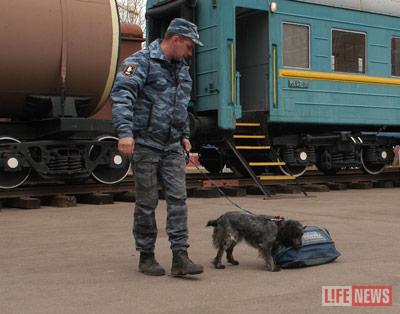 8.      Далее действовать по указанию представителей правоохранительных органов.9.      Не сообщать об угрозе взрыва никому, кроме тех, кому необходимо знать о случившемся, чтобы не создавать панику.10.  Выделить необходимое количество персонала для осуществления осмотра объекта и проинструктировать его о правилах повеления (на что обращать внимание при обнаружении опасных предметов или опасностей).11.  Проинструктировать персонал о том, что запрещается принимать на хранение от посторонних лиц какие-либо предметы и вещи.12.  Быть готовым описать внешний вид предмета, похожего на взрывное устройство.Категорически запрещается:наносить удары по корпусу опасного предмета камнями, железом и т.п.;прикасаться к взрывоопасным предметам, переносить его, перекатывать;закапывать в землю или бросать в огонь;предпринимать попытки к разборке, распиливанию;пользоваться вблизи телефоном;пользоваться пьезозажигалой.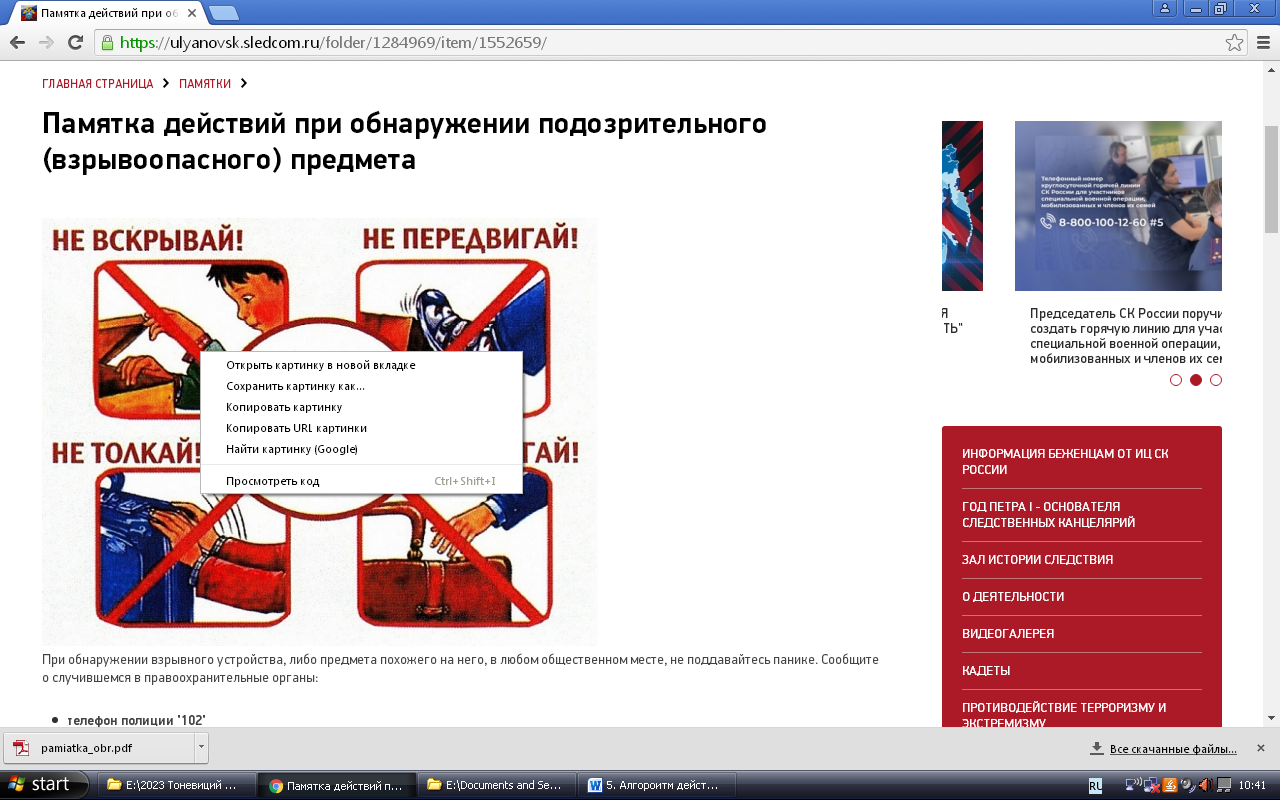 